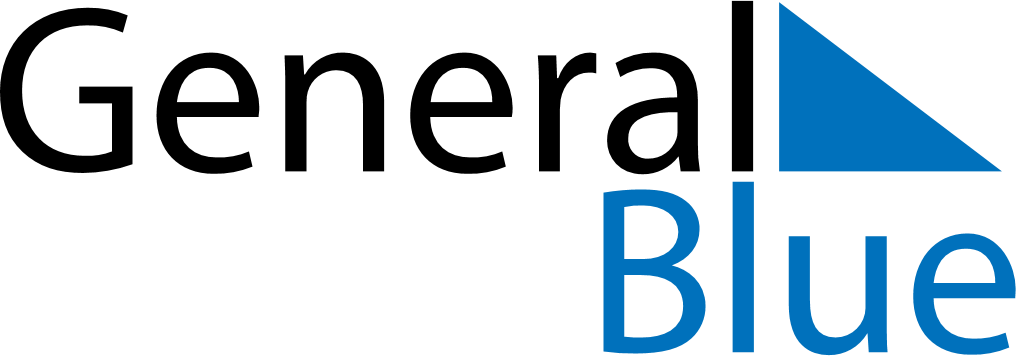 Weekly CalendarMarch 10, 2025 - March 16, 2025Weekly CalendarMarch 10, 2025 - March 16, 2025Weekly CalendarMarch 10, 2025 - March 16, 2025Weekly CalendarMarch 10, 2025 - March 16, 2025Weekly CalendarMarch 10, 2025 - March 16, 2025Weekly CalendarMarch 10, 2025 - March 16, 2025MondayMar 10TuesdayMar 11TuesdayMar 11WednesdayMar 12ThursdayMar 13FridayMar 14SaturdayMar 15SundayMar 166 AM7 AM8 AM9 AM10 AM11 AM12 PM1 PM2 PM3 PM4 PM5 PM6 PM